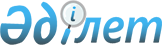 О внесении изменений в Указы Президента Республики Казахстан, имеющие силу конституционных законов, "О Парламенте Республики Казахстан и статусе его депутатов" и "О судах и статусе судей в Республике Казахстан"Закон Республики Казахстан от 12 марта 1999 года № 348-1



          Внести изменения в следующие Указы Президента Республики 
Казахстан, имеющие силу конституционных законов:




          1. В Указ Президента Республики Казахстан, имеющий силу 
конституционного закона, от 16 октября 1995 года № 2529  
 Z952529_ 
  "О 
Парламенте Республики Казахстан и статусе его депутатов" (Ведомости 
Верховного Совета Республики Казахстан, 1995 г., № 21, ст.124; 
Ведомости Парламента Республики Казахстан, 1997 г., № 78, ст.76):




          в пункте 2 статьи 30:




          в части первой предложение "При этом коммунальные услуги 
оплачиваются депутатами в размере пятидесяти процентов от 
установленных тарифов в порядке и пределах норм, установленных 
Правительством Республики Казахстан." исключить;




     часть вторую исключить.
     2. В Указ Президента Республики Казахстан, имеющий силу 
конституционного закона, от 20 декабря 1995 года № 2694  
 U952694_ 
  "О 
судах и статусе судей в Республике Казахстан" (Ведомости Верховного 
Совета Республики Казахстан, 1995 г., № 23, ст.147; Ведомости 
Парламента Республики Казахстан, 1997 г., № 7, ст.78; № 11, ст.156; № 13-14, 
ст.194):
     1) подпункт 1) статьи 66 исключить;
     2) пункты 5 и 6 статьи 67 исключить;
     3) пункт 6 статьи 69 изложить в следующей редакции:
     "6. Семье погибшего или его иждивенцам назначается социальное 
пособие в соответствии с законодательством Республики Казахстан.".
     
     
     Президент
Республики Казахстан     
      
      


					© 2012. РГП на ПХВ «Институт законодательства и правовой информации Республики Казахстан» Министерства юстиции Республики Казахстан
				